Российская ФедерацияНовгородская область Крестецкий районАдминистрация  Новорахинского сельского поселенияПОСТАНОВЛЕНИЕот 27.02.2019 № 29д. Новое РахиноОб утверждении плана мероприятий по ремонту автомобильныхдорог общего пользования местного значения в границах населённых пунктов Новорахинского сельского поселения на 2019 год	В соответствии с Федеральным законом от 06 октября 2003 года №131-ФЗ «Об общих принципах организации местного самоуправления в Российской Федерации» и Уставом Новорахинского сельского поселенияПОСТАНОВЛЯЮ:1.Утвердить прилагаемый план мероприятий по ремонту автомобильных дорог общего пользования местного значения в границах населённых пунктов Новорахинского сельского поселения на 2019 год.2. Опубликовать в газете «Новорахинские вести» и разместить на официальном сайте Администрации в сети Интернет.Глава администрации               Г.Н.ГригорьевУтверждён постановлениемАдминистрации Новорахинского сельского поселения  от 27.02.2019 № 29ПЛАН МЕРОПРИЯТИЙпо ремонту автомобильных дорог общего пользования местного значения в границах населённых пунктов Новорахинского сельского поселения на 2019 год_____________________________________________________Российская ФедерацияНовгородская область Крестецкий районАдминистрация  Новорахинского сельского поселенияПОСТАНОВЛЕНИЕот 01.03.2019  № 30 д. Новое РахиноО внесении изменений в  постановление Администрации Новорахинского сельского поселения от  01.12.2014 № 93  	В соответствии с постановлением Администрации Новорахинского  сельского поселения от 27.11.2013 № 116 «Об утверждении Порядка принятия решений о разработке муниципальных программ  Новорахинского сельского поселения, их формирования и реализации» ПОСТАНОВЛЯЮ:1.Внести изменения в постановление Администрации Новорахинского сельского поселения от  01.12.2014 № 93  «О муниципальной программе «Устойчивое развитие сельских территорий в Новорахинском сельском поселении на 2015-2021 годы» (далее-Программа):1.1. Пункт 7 Паспорта Программы  изложить в редакции:«7. Объемы и источники финансирования муниципальной программы в целом и по годам реализации (тыс. руб.):1.2. Пункт 2 Раздела V «Мероприятия муниципальной программы»  изложить в редакции:	1.3.   В приложении 2 Программы «Подпрограмма «Организация благоустройства территорий населенных пунктов Новорахинского сельского поселения» муниципальной программы Новорахинского сельского поселения «Устойчивое развитие сельских территорий в Новорахинском сельском поселении  на 2015-2021 годы »:	1) Пункт 4  изложить в редакции:«4.Объёмы и источники финансирования  подпрограммы в целом и по годам реализации (тыс. рублей):Целевые показатели муниципальной программы определяются на основе данных ведомственной отчетности»	2)  В  Мероприятиях подпрограммы  «Организация благоустройства территорий населенных пунктов  Новорахинского сельского поселения»:подпункт 5.2 пункта 5 изложить в редакции :_____________________________________________________________________________________________________________________________________________________________________2.Опубликовать постановление в муниципальной газете «Новорахинские вести» и разместить на официальном сайте  Администрации Новорахинского сельского поселения в информационно –телекоммуникационной сети «Интернет»Глава администрации		Г.Н. Григорьев__________________________________________________________________________Российская ФедерацияНовгородская область Крестецкий районАдминистрация  Новорахинского сельского поселенияПОСТАНОВЛЕНИЕот 01.03.2019 № 31д. Новое РахиноО внесении изменений в постановление Администрации Новорахинского сельского поселения от 25.06.2014 № 53В соответствии  с постановлением  Администрации Новорахинского сельского поселения  от 27.11.2013 № 116 «Об утверждении Порядка принятия решений о разработке муниципальных программ Новорахинского сельского поселения их формирования и реализации»,  Уставом Новорахинского  сельского поселения, Администрация Новорахинского сельского поселения                                                                                                                                                                                                                                                                                                                                                                                                                                                ПОСТАНОВЛЯЕТ:1.Внести изменения в  постановление Администрации Новорахинского сельского поселения от 25.06.2014 № 53 «Об утверждении муниципальной программы «Повышение эффективности бюджетных расходов Новорахинского  сельского поселения на 2014-2020 годы» (далее –Программа):1.1. Пункт 7 Паспорта Программы изложить в редакции:«7. Объемы и источники финансирования муниципальной программы 
в целом и по годам реализации (тыс. руб.)Целевые показатели муниципальной программы определяются на основе данных ведомственной отчетности»;1.2. Приложение 1 к Программе изложить в редакции:«Приложение 1 Мероприятия муниципальной программы «Повышение эффективности бюджетных расходов Новорахинского  сельского поселения на 2014-2021годы» пункт 4 изложить в редакции:2. Опубликовать настоящее постановление в муниципальной газете «Новорахинские вести» и в информационно-телекоммуникационной сети «Интернет» на официальном сайте Администрации Новорахинского  сельского поселения.Глава администрации	Г.Н. Григорьев______________________________________________________________________________Российская ФедерацияНовгородская область Крестецкий районАдминистрация  Новорахинского сельского поселенияПОСТАНОВЛЕНИЕот 01.03.2019  № 32 д. Новое РахиноО внесении изменений в постановление Администрации Новорахинского сельского поселения от 27.12.2013 № 123 В соответствии  с постановлением  Администрации Новорахинского сельского поселения  27.11.2013 № 116 «Об утверждении Порядка принятия решений о разработке муниципальных программ Новорахинского сельского поселения их формирования и реализации»,  Уставом Новорахинского  сельского поселения, Администрация Новорахинского сельского поселения ПОСТАНОВЛЯЕТ:                                                                                                                                                                                                                                                                                                                                                                                                                                               _____________________________________________________________________________________________________________________________________________________________________1.Внести изменения в  постановление Администрации Новорахинского сельского поселения от 27.12.2013 № 123 « Об утверждении муниципальной программы «Осуществление  дорожной деятельности на территории Новорахинского  сельского поселения на 2014-2021годы»  (далее –Программа):1.1. Пункт 7 Паспорта Программы изложить в редакции:«7. Объемы и источники финансирования муниципальной программы в целом и по годам реализации (тыс. руб.):  Целевые показатели муниципальной программы определяются на основе данных ведомственной отчетности»1.2. Приложение к Программе изложить в редакции:«Приложение к муниципальной программе  «Осуществление дорожной деятельности на территории Новорахинского  сельского поселения на 2014-2021 годы«Мероприятия муниципальной программы «Осуществление дорожной деятельности на территории Новорахинского сельского поселения на 2014-2021 годы2. Опубликовать настоящее постановление в муниципальной газете «Новорахинские вести» и в информационно-телекоммуникационной сети «Интернет» на официальном сайте Администрации Новорахинского  сельского поселения.Глава администрации	Г.Н. Григорьев______________________________________________________________________________Российская ФедерацияАдминистрация Новорахинского сельского поселенияКрестецкого районаНовгородской областиКОМИССИЯ ПО ПРЕДУПРЕЖДЕНИЮ И ЛИКВИДЦИИ ЧРЕЗВЫЧАЙНЫХ СИТУАЦИЙ И ОБЕСПЕЧЕНИЯ ПОЖАРНОЙ БЕЗОПАСНОСТИПРИ АДМИНИСТРАЦИИ НОВОРАХИНСКОГО СЕЛЬСКОГО ПОСЕЛЕНИЯ(КПЛЧС и ОПБ)     Р Е Ш Е Н И Евыписка из протокола заседания КПЛЧС и ОПБот 04.03.2019   № 2/1д. Новое Рахино Заслушав доклад  Григорьева Г.Н.- О  мерах по усилению пожарной безопасности в весенний  период  2019 года на территории Новорахинского сельского поселения. о прогнозе основных параметров ЧС на март 2019 года (письмо ФКУ «ЦУКС, КПЛЧС и ОПБ при Администрации Новорахинского сельского поселенияРЕШИЛА:            1.Информацию принять к сведению.2. Провести  регулярный осмотр источников противопожарного водоснабжения в  целях проверки исправности и обеспечения беспрепятственного подъезда к ним;_____________________________________________________________________________________________________________________________________________________________________3. Провести противопожарный инструктаж, разъяснительные мероприятия с населением, направленные на профилактику пожаров, соблюдению мер пожарной безопасности, обеспечение наличия емкости (бочки) с водой, способах вызова пожарной охраны;4. Организовать   информирование населения о  необходимости выполнения мер, предусмотренных настоящим решением, а также  принятых нормативных правовых актов  Администрации сельского поселения по вопросам обеспечения пожарной безопасности на территории сельского поселения.5. Провести до 16.апреля  смотр  готовности технических средств пожаротушения, находящихся на вооружении ДПО Новорахинского сельского поселения ДПК сельского поселения проводить регулярную проверку рабочего состояния мотопомп и прочего противопожарного имущества.6.В зависимости от  погодных условий, рекомендовать Главе Администрации установить  особый противопожарный режим на весенний период   (с 1 апреля 2019 года), а также  установить запрет проведения  сельскохозяйственных палов и выжигания сухой травы.Председатель КПЛЧС и ОПБ 	Г.Н.Григорьев	            																														Российская ФедерацияАдминистрация Новорахинского сельского поселенияКрестецкого района Новгородской области              КОМИССИЯ ПО ПРЕДУПРЕЖДЕНИЮ И ЛИКВИДЦИИ ЧРЕЗВЫЧАЙНЫХ СИТУАЦИЙ И ОБЕСПЕЧЕНИЯ ПОЖАРНОЙ БЕЗОПАСНОСТИ ПРИ АДМИНИСТРАЦИИ НОВОРАХИНСКОГО СЕЛЬСКОГО ПОСЕЛЕНИЯ (КПЛЧС и ОПБ) Р Е Ш Е Н И Евыписка из протокола заседания КПЛЧС и ОПБот 04.03.2019  № 2/2д. Новое Рахино  Заслушав доклад  Григорьева Г.Н .о подготовке и проведении мероприятий в период весеннего половодья, обсудив  письмо  УФСН в сфере защиты прав потребителей и благополучия  от 25.02.2019 № 53-00-02/10-1336-2019,КПЛЧС и ОПБ при Администрации Новорахинского сельского поселенияРЕШИЛА:            1. Информацию принять к сведению2. В срок до 16 апреля провести разъяснительную работу с гражданами, проживающих  в  возможных районах подтопления по вопросам изготовления (приобретения,) и использования плавсредств, а также по вопросам страхования имущества.3. Организовать своевременное информирование руководство ООО «Белгранкорм Великий Новгород». КПЛЧС и ОПБ Администрации Крестецкого района  о   вероятности возникновения  ЧС   при  весеннем паводке, а именно  при сильном разливе рек Полометь и Холова   возможного смыва куриного помёта,  вывезенного на заливные луга,  в реку Полометь, а также причинение ущерба  (повреждения) имущества  граждан, имеющих жилые дома (строения), земельные участки в возможных зонах подтопления.	4.Провести разъяснительную беседу с  детьми и подростками о резком повышении риска в связи с таянием снега, льда, подмывания грунта и паводковым периодом, которые могут привести к    их травмированию и гибели при выходе на льд  водоёмов, рек, озёр.Председатель КПЛЧС и ОПБ	Г.Н.Григорьев	            					_______________________________________________________________________________________________________________________________О ПРОВЕДЕНИИ «ГОРЯЧЕЙ ЛИНИИ»13 апреля  2019 года с 09.00 до 17.00 по телефонам 51-236, 51-259 Администрацией Новорахинского сельского поселения проводится  «Горячая линия» с целью профилактики и противодействия коррупции в Администрации Новорахинского сельского поселения Ответственный по проведению «Горячей линии» Лосенкова М.А., заместитель Главы администрации Новорахинского сельского поселения  ____________________________________________________________________________________________________________________________________СОЦИАЛЬНАЯ РЕКЛАМА ПО ЭНЕРГОСБЕРЕЖЕНИЮ        Привычка экономить энергию и ресурсы – это признак разумного и современного потребителя. Энергосберегающие технологии доступны сегодня каждому – используйте их и получайте удовлетворение не только от экономической выгоды, но и от сознания того, что этим вы помогаете модернизировать экономику нашей страны.Рационально используйте электричество!     Устанавливайте современные энергосберегающие электротехнические устройства, многотарифные электросчетчики, позволяющие экономить на разнице тарифов.      Максимально используйте возможности естественного освещения, выключайте освещение, когда в нем нет необходимости,     замените лампы накаливания на энергосберегающие.Энергосбережение – вклад каждого – результат общий!Энергосбережение в быту: 38 способов       Тот, кто научился экономить электроэнергию, воду, тепло, газ в своей квартире, лучше понимает необходимость энергосбережения в многоквартирном доме и на работе.      Приведем пример с расходом воды в одном из областных центров центральной России. В этом городе существует три норматива пользования водой. Минимальная обоснованная санитарная норма водопотребления для естественных нужд и поддержания чистоты - 30 литров сутки на человека. Для жителей, пользующихся водоразборными колонками на улице норматив водопотребления 50 литров сутки на человека. Для жителей, живущих в многоквартирных домах с горячей и холодной водой норматив водопотребления 420 литров сутки на человека.     Цены на воду были повышены и по городу прокатилась волна установки водосчетчиков в квартирах. После установки счетчиков люди стали себя ограничивать, не меняя повседневных привычек. В результате учитываемое потребление воды составило 100-110 литров сутки на человека. Окупаемость установки счетчиков составила 3-6 месяцев. Это значит, что затем потребитель начинает платить в 2-3 раза меньше. Приведенная ситуация - норма практически для всех городов.Примеров таких масса, и не только по воде. В основе любой экономии воля к искоренению вредных привычек транжирства и учет. Но поговорим подробнее о способах энергосбережения в быту.Экономия теплаНаша страна северная и утеплять свое жилище - нормальное явление. Есть несколько простых способов утепления:Заделка щелей в оконных рамах и дверных проемах. Для этого используются монтажные пены, саморасширяющиеся герметизирующие ленты, силиконовые и акриловые герметики и т.д. Результат - повышение температуры воздуха в помещении на 1-2 градуса.Уплотнение притвора окон и дверей. Используются различные самоклеющиеся уплотнители и прокладки. Уплотнение окон производится не только по периметру, но и между рамами. Результат - повышение температуры внутри помещения на 1-3 градуса.Установка новых пластиковых или деревянных окон с многокамерными стеклопакетами. Лучше если стекла будут с теплоотражающей пленкой, и в конструкции окна будут предусмотрены проветриватели. Тогда температура в помещении будет более стабильной и зимой и летом, воздух будет свежим и не будет необходимости периодически открывать окно, выбрасывая большой объем теплового воздуха. Результат - повышение температуры в помещении на 2-5 градусов и снижение уровня уличного шума.Установка второй двери на входе в квартиру (дом). Результат - повышение температуры в помещении на 1-2 градуса, снижение уровня внешнего шума и загазованности.Установка теплоотражающего экрана (или алюминиевой фольги) на стену за радиатор отопления. Результат - повышение температуры в помещении на 1 градус.Старайтесь не закрывать радиаторы плотными шторами, экранами, мебелью - тепло будет эффективнее распределяться в помещении.Закрывайте шторы на ночь. Это помогает сохранить тепло в доме.Замените чугунные радиаторы на алюминиевые. Теплоотдача этих радиаторов на 40-50% выше. Если радиаторы установлены с учетом удобного съема, имеется возможность регулярно их промывать, что так же способствует повышению теплоотдачи.Остекление балкона или лоджии эквивалентно установке дополнительного окна. Это создает тепловой буфер с промежуточной температурой на 10 градусов выше, чем на улице в сильный мороз.Не редкость, когда есть проблема не с недостатком тепла, а с его избытком. В связи с этим планируется начиная с 2012 года приступить к установке поквартирных теплосчетчиков. Это вынудит жителей регулировать температуру не форточкой, а вентилями-термостатами, установленными на радиаторы.Экономия электрической энергии 1.Замените обычные лампы накаливания на энергосберегающие люминесцентные. Срок их службы в 6 раз больше лампы накаливания, потребление ниже в 5 раз. За время эксплуатации лампочка окупает себя 8-10 раз.2.Применяйте местные светильники когда нет необходимости в общем освещении.3.Возьмите за правило выходя из комнаты гасить свет.4.Отключайте устройства, длительное время находящиеся в режиме ожидания. Телевизоры, видеомагнитофоны, музыкальные центры в режиме ожидания потребляют энергию от 3 до 10 Вт. В течение года 4 таких устройства, оставленные в розетках зарядные устройства дадут дополнительный расход энергии 300-400 КВт*час.5.Применяйте технику класса энергоэффективности не ниже А. Дополнительный расход энергии на бытовые устройства устаревших конструкций составляет примерно 50%. Такая бытовая техника окупится не сразу, но с учетом роста цен на энергоносители влияние экономии будет все больше. Кроме того, такая техника, как правило, современнее и лучше по характеристикам.6.Не устанавливайте холодильник рядом с газовой плитой или радиатором отопления. Это увеличивает расход энергии холодильником на 20-30%Уплотнитель холодильника должен быть чистым и плотно прилегать к корпусу и дверце. Даже небольшая щель в уплотнении увеличивает расход энергии на 20-30%.Охлаждайте до комнатной температуры продукты перед их помещением в холодильник.Не забывайте чаще размораживать холодильник.Не закрывайте радиатор холодильника, оставляйте зазор между стеной помещения и задней стенкой холодильника, чтобы она могла свободно охлаждаться.Если у Вас на кухне электрическая плита, следите за тем, что бы ее конфорки не были деформированы и плотно прилегали к днищу нагреваемой посуды. Это исключит излишний расход тепла и электроэнергии. Не включайте плиту заранее и выключайте плиту несколько раньше, чем необходимо для полного приготовления блюда.Кипятите в электрическом чайнике столько воды, сколько хотите использовать._____________________________________________________________________________________________________________________________________________________________________Применяйте светлые тона при оформлении стен квартиры. Светлые стены, светлые шторы, чистые окна, разумное количество цветов сокращают затраты на освещение на 10-15%.Записывайте показания электросчетчиков и анализируйте каким образом можно сократить потребление.В некоторых домах компьютер держат включенным постоянно. Выключайте его или переводите в спящий режим, если нет необходимости в его постоянной работе. При непрерывной круглосуточной работе компьютер потребляет в месяц 70-120 кВт*ч в месяц. Если непрерывная работа нужна, то эффективнее для таких целей использовать ноутбук или компьютер с пониженным энергопотреблением (процессоры семейства Atom).В целом вполне реально сократить потребление электроэнергии на 40-50% без снижения качества жизни и ущерба для привычек. Экономия водыУстановите счетчики расхода воды. Это будет мотивировать к сокращению расходования воды.Устанавливайте рычажные переключатели на смесители вместо поворотных кранов. Экономия воды 10-15% плюс удобство в подборе температуры.Не включайте воду полной струей. В 90% случаев вполне достаточно небольшой струи. Экономия 4-5 раз.При умывании и принятии душа отключайте воду, когда в ней нет необходимости.На принятие душа уходит в 10-20 раз меньше воды, чем на принятие ванны.Существенная экономия воды получается при применении двухкнопочных сливных бачков.Необходимо тщательно проверить наличие утечки воды из сливного бачка, которая возникает из за старой фурнитуры в бачке. Заменить фурнитуру дело копеечное, а экономия воды внушительная. Через тонкую струйку утечки вы можете терять несколько кубометров воды в месяц.Проверьте как работает "обратка" на подаче горячей воды. Если нет циркуляции при подаче, то Вы будете вынуждены прокачивать воду через стояки соседей до тех пор, пока не получите ее горячей в своей квартире. Разумеется при этом дорогая "горячая" вода просто сливается в канализацию.В целом сокращение потребления воды в 4 раза задача вполне реализуемая и мало затратная.Экономия газаЭкономия газа прежде всего актуальна, когда установлены счетчики газа в квартирах, где есть индивидуальные отопительные пункты, и в частных домах с АОГВ. В этом случае все меры по экономии тепла и горячей воды приводят к экономии газа.В то же время при приготовлении пищи также имеются возможности сэкономить газ.Пламя горелки не должно выходить за пределы дна кастрюли, сковороды, чайника. В этом случае Вы просто греете воздух в квартире. Экономия 50% и более.Деформированное дно посуды приводит к перерасходу газа до 50%;Посуда, в которой готовится пища должна быть чистой и не пригоревшей. Загрязненная посуда требует в 4-6 раз больше газа для приготовления пищи.Применяйте экономичную посуду, эти качества обычно рекламирует производитель. Самые энергоэкономичные изделия из нержавеющей стали с полированным дном, особенно со слоем меди или алюминия. Посуда из алюминия, эмалированная, с тефлоновым покрытием весьма не экономичны.Рекомендуется устанавливать прокладки из алюминиевой фольги под горелку. В этом случае плита не так греется и пачкается, а газ используется экономичнее.Дверца духовки должна плотно прилегать к корпусу плиты и не выпускать раскаленный воздух.В целом, просто экономное использование газа дает сокращение его потребления в 2 раза, использование предлагаемых мер примерно в 3 раза._________________________________________________________________________________________________________________ОБЪЯВЛЕНИЕ14 МАРТА 2019 года в 11.00. в  Администрации Новорахинского сельского поселения д.Новое Рахино. 26 состоится отчёт Главы Администрации Новорахинского сельского поселения о работе за 2018 год.________________________________________________________________________________________________________________________________________________________________________________________________________________________________________________________________________________________________________________________________________________________________Муниципальная газета                        СРЕДА   6 МАРТА 2019   года                                       № 5 (225)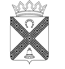 Н о в о р а х и н с к и е          вести№ п/пМесторасположение проводимых работСмета расходов, рубльПлощадь ремонта, м2Срок исполненияНаименование проводимых работ1Автомобильная дорога по д. Нестеровичи (по проекту «Дорога к дому»)5959112538май - октябрьПодсыпка песчано-гравийной смесью 2Автомобильная дороги по д. Федосовичи от границы населенного пункта до д. № 16(по проекту «Дорога к дому»)120813945май- октябрьПодсыпка песчано-гравийной смесью3Автомобильная дорога по д. Оринец128368765май - октябрьПодсыпка песчано-гравийной смесью 4Автомобильная дорога по д. Клокшино1296921539май - октябрьПодсыпка песчано-гравийной смесью5Автомобильная дорога по д. Локотско  35891654май - октябрьЗамена трубопереездаГодИсточник финансированияИсточник финансированияИсточник финансированияИсточник финансированияИсточник финансированияГодфедеральный      бюджетобластной   бюджетместный бюджетвнебюджетныесредствавсего1324562015150,0165,3216,806190,2722,3062016028,951623,24701652,197201752,55273,451774,3175,52275,8201871,87299621,131092161,22307,73161,924082019324,6718.02256,94342,03641,542020001801,9401801,942021001701,1401701,142.Реализация мероприятий подпрограммы «Организация благоустройства территорий населенных пунктов Новорахинского сельского поселения»Администрация сельского поселения 2015-20212.1.1.-2.6.6Бюджет поселенияОбластной бюджет1201320,74728,951596,3140,401861,23216, 604081657,91-1539, 91-1455,1-годИсточник финансированияИсточник финансированияИсточник финансированияИсточник финансированияИсточник финансированиягодФедеральный бюджетОбластной бюджетМестный бюджетВнебюджетные средстваВсего1234562015120120201628,951320,7471349,697201740,4001555,911596,3102018216,604081861,232077,8340820191657,911657,9120201539,911539,9120211455,11455,12          Новорахинские вести                          среда 6 марта  2019  №    5    2№  
п/пНаименование    мероприятияИспол-нительСрок 
реализ-ацииЦелевой пока-затель (номер целевого показателя из паспорта подпрограммы)Источник
финансированияОбъем финансирования по годам (тыс. руб.):Объем финансирования по годам (тыс. руб.):Объем финансирования по годам (тыс. руб.):Объем финансирования по годам (тыс. руб.):Объем финансирования по годам (тыс. руб.):Объем финансирования по годам (тыс. руб.):Объем финансирования по годам (тыс. руб.):№  
п/пНаименование    мероприятияИспол-нительСрок 
реализ-ацииЦелевой пока-затель (номер целевого показателя из паспорта подпрограммы)Источник
финансирования2015201620172018201920202021202112345678910111213135.2Уточнение границ сельских населенных пунктовАдминистрация поселения2018-20212.5.2Бюджет поселения48,09,110,010,010,0ГодИсточник финансированияИсточник финансированияИсточник финансированияИсточник финансированияИсточник финансированияИсточник финансированияИсточник финансированияИсточник финансированияИсточник финансированияГодфедеральный бюджетфедеральный бюджетобластной бюджетместный  бюджетместный  бюджетвнебюджетные средствавнебюджетные средствавнебюджетные средствавсеговсего133244555662014--33,96230,030,0---63,96263,9622015---12,0112,0112,0112,012016--4,720,020,024,724,720178.5001,5001,50010,00010,00020180,10,10,10,120191,01,01,01,020200,10,10,10,120210,10,10,10,1№п/пНаименование мероприятияНаименование мероприятияИсполнительИсполнительСрок реализацииСрок реализацииЦелевой показатель (номер целевого показателя из паспорта программы)Целевой показатель (номер целевого показателя из паспорта программы)Целевой показатель (номер целевого показателя из паспорта программы)Источник финансированияИсточник финансированияОбъем финансирования по годам (тыс.руб.)Объем финансирования по годам (тыс.руб.)Объем финансирования по годам (тыс.руб.)Объем финансирования по годам (тыс.руб.)Объем финансирования по годам (тыс.руб.)Объем финансирования по годам (тыс.руб.)Объем финансирования по годам (тыс.руб.)Объем финансирования по годам (тыс.руб.)Объем финансирования по годам (тыс.руб.)№п/пНаименование мероприятияНаименование мероприятияИсполнительИсполнительСрок реализацииСрок реализацииЦелевой показатель (номер целевого показателя из паспорта программы)Целевой показатель (номер целевого показателя из паспорта программы)Целевой показатель (номер целевого показателя из паспорта программы)Источник финансированияИсточник финансирования201420142015201620172018201920202021122334455566778910111213144.4.Задача 4. Обеспечение деятельности Администрации сельского поселенияЗадача 4. Обеспечение деятельности Администрации сельского поселенияЗадача 4. Обеспечение деятельности Администрации сельского поселенияЗадача 4. Обеспечение деятельности Администрации сельского поселенияЗадача 4. Обеспечение деятельности Администрации сельского поселенияЗадача 4. Обеспечение деятельности Администрации сельского поселенияЗадача 4. Обеспечение деятельности Администрации сельского поселенияЗадача 4. Обеспечение деятельности Администрации сельского поселенияЗадача 4. Обеспечение деятельности Администрации сельского поселенияЗадача 4. Обеспечение деятельности Администрации сельского поселенияЗадача 4. Обеспечение деятельности Администрации сельского поселенияЗадача 4. Обеспечение деятельности Администрации сельского поселенияЗадача 4. Обеспечение деятельности Администрации сельского поселенияЗадача 4. Обеспечение деятельности Администрации сельского поселенияЗадача 4. Обеспечение деятельности Администрации сельского поселенияЗадача 4. Обеспечение деятельности Администрации сельского поселенияЗадача 4. Обеспечение деятельности Администрации сельского поселенияЗадача 4. Обеспечение деятельности Администрации сельского поселенияЗадача 4. Обеспечение деятельности Администрации сельского поселения4.14.1Повышение удовлетворенности населения (снижение количества жалоб)Повышение удовлетворенности населения (снижение количества жалоб)Администрация сельского поселенияАдминистрация сельского поселения2014-20212014-20211.4.1.Без финансирования Без финансирования Без финансирования Без финансирования Без финансирования Без финансирования Без финансирования Без финансирования Без финансирования Без финансирования Без финансирования Без финансирования 4.2.4.2.Софинансирование мероприятий  на организацию профессионального образования, профессиональной подготовки и повышения квалификации муниципальных служащихСофинансирование мероприятий  на организацию профессионального образования, профессиональной подготовки и повышения квалификации муниципальных служащихАдминистрация сельского поселенияАдминистрация сельского поселения2016-20212016-20211.4.2Бюджет поселенияБюджет поселения000020,01,50,11,00,10,14.3.4.3.Субсидия бюджетам сельских поселений на организацию профессионального образования и дополнительного профессионального образования выборных лиц, служащих и муниципальных служащих Новгородской областиСубсидия бюджетам сельских поселений на организацию профессионального образования и дополнительного профессионального образования выборных лиц, служащих и муниципальных служащих Новгородской областиАдминистрация сельского поселенияАдминистрация сельского поселения201620161.4.2Бюджет области Бюджет области 4,7----4.4.4.4.Иные межбюджетные трансферты на организацию дополнительного профессионального образования и участия в семинарах служащих, муниципальных служащих Новгородской области, а также работников муниципальных учреждений в сфере повышения эффективности бюджетных расходовИные межбюджетные трансферты на организацию дополнительного профессионального образования и участия в семинарах служащих, муниципальных служащих Новгородской области, а также работников муниципальных учреждений в сфере повышения эффективности бюджетных расходовАдминистрация сельского поселенияАдминистрация сельского поселения201720171.4.2.Бюджет областиБюджет области8,503          Новорахинские вести                          среда 6 марта  2019  №    5    3   Год                       Источник финансирования                                        Источник финансирования                                        Источник финансирования                                        Источник финансирования                                        Источник финансирования                       Год    Федеральный бюджетобластной    бюджетместный бюджет  внебюджетные  средства   всего  1234672014-450119,7-569,72015-471904,9-1375,92016-4941360,6-1854,6201712021412,82614,820186481588,22236,220191267,01998,512873265,5128720206331260,42793,420216333017,43650,4 № п/пНаименование мероприятияИсполнитель Срок реализации         Целевой показатель (номер 
целевого показателя из паспорта муниципальной программы)        Источ-ник финансированияОбъем финансирования по годам (тыс.руб.)Объем финансирования по годам (тыс.руб.)Объем финансирования по годам (тыс.руб.)Объем финансирования по годам (тыс.руб.)Объем финансирования по годам (тыс.руб.)Объем финансирования по годам (тыс.руб.)Объем финансирования по годам (тыс.руб.)Объем финансирования по годам (тыс.руб.) № п/пНаименование мероприятияИсполнитель Срок реализации         Целевой показатель (номер 
целевого показателя из паспорта муниципальной программы)        Источ-ник финансирования2014год2015год2016год2017 год2018год2019год2020год2021год12345678910111213141Ремонт автомобильных дорог общего пользования местного значения  в границах населённых пунктов Новорахинского сельского поселения Администрация сельского поселения2014-2021 1.1.1., 1.1.2Областной бюджет450,047120912026481267,0633,0633,02Содержание  автомобильных дорог общего пользования местного значения  в границах населённых пунктов Новорахинского сельского поселения, в том числе проведение технической инвентаризации и изготовление технической документации (технический паспорт)Администрация сельского поселения2016-20213.1.1,3.2.1Областной бюджет285-3Софинансирование  мероприятий по ремонту автомобильных дорог общего пользования местного значения  в границах населённых пунктов Новорахинского сельского поселенияАдминистрация сельского поселения2014-20211.1.1, 1.1.2Бюджет поселения23,7251163,334,166,733,533,54Софинансирование  мероприятий по содержанию  автомобильных дорог общего пользования местного значения  в границах населённых пунктов Новорахинского сельского поселения, в том числе проведение технической инвентаризации и изготовление технической документации (технический паспорт)Администрация сельского поселения2014-20213.1.1, 3.2.1Бюджет поселения15-5Содержание  и ремонт автомобильных дорог общего пользования местного значения  в границах населённых пунктов Новорахинского сельского поселения, в том числе проведение технической инвентаризации и изготовление технической документации (технический паспорт), разработка и изготовление паспорта комплексного развития транспортной инфраструктуры  сельского поселения Администрация сельского поселения2014-20211.1.1, 1.1.2, 1.1.3.3.1.1, 3.2.1. Бюд-жет поселения 96,0879,91334,61349,51254,11931,812872126,92983,96Содержание  в исправном состоянии элементов обустройства автомобильных дорог в границах сельских населённых пунктов сельского поселенияАдминистрация сельского поселения2017-20212.1.1.-2.1.2.Бюд-жет поселения0300,00004          Новорахинские вести                          среда 6 марта  2019  №    5    45          Новорахинские вести                          среда 6 марта  2019  №    5    5Муниципальная газета   «Новорахинские вести»Учредитель:Совет депутатов Новорахинского сельского поселения Крестецкого муниципального района Новгородской областисоучредитель:Администрация Новорахинского сельского поселения Крестецкого муниципального района Новгородской области175450 Новгородская область Крестецкий районд. Новое Рахино. д.26.адрес  издателя и редакции:175450 Новгородская область Крестецкий районд. Новое Рахино. д.26телефон: (8 81659) 51-236,факс (8-81659) 51-295adm-novrahino@mail.ruГлавный редактор Г.Н. ГригорьевВерстка, дизайнС.В. СерёгинаГазета выходит по мере необходимости.тираж  35 экз.подписано в печать  06 .03.2019по графику ( 12.00), по факту (12.00)Газета отпечатана в Администрации Новорахинского сельского поселения Крестецкого района Новгородской областицена « бесплатно»ответственность за достоверность информации и её соответствие правовым нормам действующего законодательства несёт орган, принявший документ